            UNIVERSIDADE FEDERAL DO PIAUÍ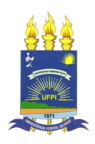 CAMPUS SENADOR HELVÍDIO NUNES DE BARROS            Ficha de Inscrição _______ Data ___/____/2019QUAL PROJETO DESEJA CONCORRER(     ) EDUCAÇÃO É ARTE, SAÚDE É SONO(     ) MUSICOTERAPIA NA LONGEVIDADE SAUDÁVEL(     ) SAÚDE VAI À FEIRA(     ) POPULARIZAÇÃO DA MORFOLOGIA PARA PROFESSORES E ALUNOS DA REDE PÚBLICA DE ENSINOIDENTIFICAÇÃONome_________________________________________ IRA __________Período que vai cursar em 2019-1 _______    Matrícula_____________E-MAIL (OBRIGATÓRIO) _______________  CPF (OBRIGATÓRIO) __________       Coeficiente de Aproveitamento _______       Celular _______________   Telefone_____________________   Endereço __________________________________________No. _____________      CEP______________ Bairro _______________INSCRIÇÃO PARA CONCORRER A BOLSA  (     ) SIM     (    )NÃOJá participou de algum projeto de extensão? (  )SIM (  )NÃO Qual? _____________________________________________Já fez algum trabalho de pesquisa? (  )SIM (  )NÃO Qual? _____________________________________________________________Orientador _________________________________________________________Já apresentou algum trabalho em congresso? (  )SIM (  )NÃO (  ) tema Livre    (  ) Painel (  ) outros TEMA _____________________________________________________________Quais seus horários livres no semestre? Manhã   2a.     3a.       4a.       5a       6 a            Sábado Tarde     2a.     3a.       4a.        5a      6 aPretende pleitear alguma monitoria? (  ) SIM (  )  NÃO Qual?____________________________ Horário __________________________Qual sua expectativa sobre este Projeto de Extensão? ________________________________________________________________________________________________________________________________________________________________________________________________________________________